									Date:  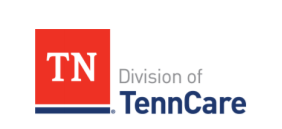 TennCare Long Term Services and SupportsNotification for NF (ICF) AdmissionMember Information: Submitter:Nursing Facility Short Term Stay:Nursing Facility Long Term (with Transition to CHOICES Group 1):ICF/ IID:_________________________________________________________________________________________________For TennCare use only: Reviewed Additional Information Needed: Member’s Name:     SSN:  Age:     Date of Birth:      Member’s Contact Phone #:  Member’s Alternative Phone #: Designee/Conservator Name:    Designee/Conservator Phone #:   Is member in LTSS program? Is member in DIDD waiver?  Member’s MCO: 	               Contact Name: Member’s MCO: 	               Contact Name: Member’s MCO: 	               Contact Name: Contact Phone Number:Contact Fax Number:Contact Email Address:Name of facilityDate of admission (should be future date)Anticipated length of stayClinical summaryServices offered/ attempted to be provided  in the communityName of facilityDate of admission (should be future date)CHOICES PAE CNServices offered/ attempted to be provided   in the communityName of facilityDate of admission (should be future date)Anticipated length of stayClinical summaryServices offered/ attempted to be provided   in the communityAttach electronic signature of person completing this formTitle of person completing this formDate